Attività Formativa InternaModulo di domanda di attività formativa internaNome e cognome ______________________________________Matricola ____________________________________________Iscritto/a al Corso di Studi in CdS LM 57-85Tel. _________________________________________________e-mail _______________________________________________Conoscenza delle lingue: italiano, ingleseConoscenze informatiche: videoscrittura, database, internet, htmlIl Dipartimento di Formazione, Lingue, Intercultura, Letterature e Psicologia (FORLILPSI), tramite la Commissione Comunicazione, Terza Missione e Public Engagement e il Laboratorio editoriale Open Access (LabOA), prevede lo svolgimento di attività formative interne che mirano a sviluppare competenze nell'area della comunicazione e della divulgazione scientifica, a supporto delle iniziative dipartimentali. Il Dipartimento FORLILPSI promuove, nel corso dell’anno, iniziative di public engagement con lo scopo di realizzare nuove relazioni con il territorio e la società, nell’ottica della cosiddetta ‘terza missione’. Sotto la supervisione del Coordinatore/mento tecnico-editoriale, il/la tirocinante approfondirà il settore della comunicazione e divulgazione scientifica, occupandosi in particolare di: canali social del Dipartimento; eventi del Dipartimento (Forlilpsi per la Pace; Giorno della Memoria, ecc.); archivio degli eventi sul sito di Dipartimento; editing e impaginazione dei prodotti editoriali realizzati nell’ambito delle suddette iniziative. Il/la Tirocinante sarà iniltre impegnato/a in analisi ed elaborazione di fonti e risorse bibliografiche digitali e in esperienze finalizzate alla realizzazione di progetti editoriali quali monografie e fascicoli di riviste, acquisendo competenze nella revisione e nell'editing professionale di prodotti editoriali accademici.Descrizione delle attività: Nell’ambito della comunicazione scientifica:1) editing e impaginazione di prodotti editoriale tramite l’utilizzo dei software Microsoft Word e Adobe lnDesign; 2) studio delle norme editoriali applicate; 3) preparazione di una bozza redazionale e sue fasi di revisione; 4) creazione di documenti in file .pdf da lnDesign; 6) correzione di bozze (impaginato); 7) individuazione delle principali problematiche riscontrabili in varie fasi del processo editoriale; 8) gestione del processo editoriale in gruppi di lavoro autonomi; 9) valutazione e autovalutazione; 10) consolidamento delle varie fasi del processo redazionale. Nell’ambito della divulgazione scientifica: 1) creazione e pubblicazione di podcast e altri prodotti multimediali 2) utilizzo e gestione del Google Workspace di Dipartimento e dei canali social 3) Analisi e reperimento delle immagini in Pubblico Dominio 4) Modifica delle immagini tramite il software Adobe Photoshop.Sede dell’Attività formativa interna: Ai sensi del DR del 24.3.2020, n. 425, art. 4 lettera g, le Attività formative promosse da Dip. Forlilpsi nell'ambito del Laboratorio editoriale Open Access si svolgono sulla piattaforma GSuite Unifi (GDrive condiviso e GMeet). Le Attività formative di ____________________________________ si svolgeranno a distanza a partire dal giorno ______________________________________.Docente: ______________________________________Struttura ospitante: Dipartimento ForlilpsiPeriodo dell'attività: N° 3 mesi N. ore 150 dal _______________________al __________________________Giorni e orari: ______________________________________Attività presente nel piano di studi di cui si chiede il riconoscimento: Codice ______________________________________ Denominazione Tirocinio cfu 6Obblighi dello studente:• seguire le indicazioni del docente e fare riferimento ad esso per qualsiasiesigenza di tipo organizzativo o altre esigenze;• rispettare gli obblighi di riservatezza circa processi produttivi, prodotti o altre notizie di cui venga a conoscenza, sia durante che dopo lo svolgimento dell’attività;• rispettare gli orari concordati e le norme comportamentali previste.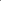 Luogo e data Firenze, _______________Firma per presa visione ed accettazione dello studente			Firma del docenteObiettivi e modalità dell’attività formativa interna: